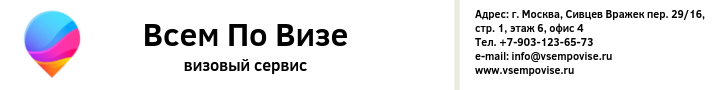 ОПРОСНЫЙ ЛИСТ ДЛЯ ОФОРМЛЕНИЯ ВИЗЫ В АЛЖИРФ.И.ОДаты и сроки пребывания в АлжиреКратность визыПрежняя (девичья) фамилияДата рожденияМесто рожденияГражданствоДомашний адрес:Страна, город, индекс, улица, дом, квартираТелефон, электр.адресМесто работы:Название компанииВид деятельности компании работодателяАдрес, телефонДолжностьОбразованиеНазвание ВУЗаАдрес ВУЗа (указать город)ФИО отцаФИО материСемейное положениеДанные по супруге/гу:ФИОДата рожденияМесто рожденияДолжностьДля бизнес визы :Вид деятельности  приглашающей компании 